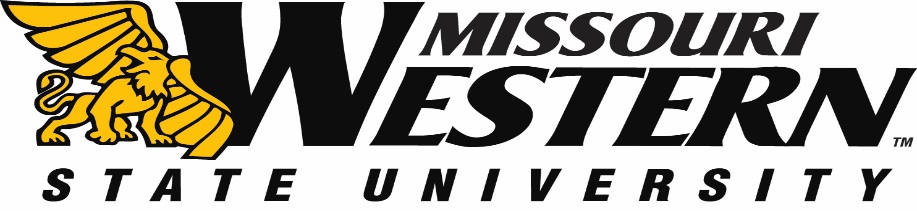 PRICING SHEET FOR FB21-028CAMPUS WIDE AIR HANDLERS  Please complete pricing sheet based upon different options.  These will be evaluated based upon the State funds that are available to MWSU.PRICING OPTION #1 PER UNITBid Amount Potter Hall, Room 115   	 	$_______________________________________Bid Amount Potter Hall, Room 208		$_______________________________________Bid Amount Popplewell Hall, Room 310	$_______________________________________Bid Amount Blum Union, Room 232, AHU-A	$_______________________________________Bid Amount Blum Union, Room 232, AHU-C	$_______________________________________Bid Amount Blum Union, Roof, South Dining	$_______________________________________Bid Amount Blum Union, Roof, North Dining	$_______________________________________Bid Amount Blum Union, Roof, Kitchen	$_______________________________________Bid Amount Looney, Athletics Office		$_______________________________________Bid Amount Looney, HPER Office		$_______________________________________PRICING OPTION #2 PER BUILDINGCombined pricing 2 units Potter Hall		$_______________________________________Combined pricing 1 unit Popplewell Hall	$_______________________________________Combined pricing 5 units Blum Union		$_______________________________________Combined pricing 2 units Looney		$_______________________________________PRICING OPTION #3 ENTIRE PACKAGECombined pricing 10 units entire campus	$___________________________________________Return this pricing sheet with your bid no later than 2:00pm Central Time on October 6, 2020.  Include any addendum(s) with your initials.  All questions should be directed to Purchasing Manager, Kelly Sloan, (816) 271-4465, purchase@missouriwestern.eduMissouri Western reserves the right to accept or reject any or all items of this bid.Bid will be awarded based available funding and time availability.  There are multiple possible options.  MWSU reserves the right to choose any individual vendor and/or combination of vendors or none of the bids submitted.Company __________________________________Phone #_____________________________Authorized Signature 						   Date ______________Include with your bid:Bid Bond in the amount of 5%Current signed and dated W-9